 СОВЕТ  ДЕПУТАТОВ СЕЛЬСКОГО  ПОСЕЛЕНИЯ ВЕРХНЕМАТРЕНСКИЙ  СЕЛЬСОВЕТ Добринского муниципального района   Липецкой  областиРоссийской Федерации                                                      13-я  сессия  V созываР Е Ш Е Н И Е13.07.2016г.                             с. Верхняя Матренка                                 № 39 –рсО принятии изменений в Положение  «О бюджетном процессе в сельском поселении Верхнематренский сельсовет»Рассмотрев Протест Прокуратуры Добринского района № 82-2016 от 16.06.2016г., руководствуясь  Бюджетным кодексом Российской Федерации от 31 июля 1998 г. N 145-ФЗ, Федеральным законом № 131-ФЗ от 06.10.2003г. « Об общих принципах организации местного управления в Российской Федерации», Федеральным законом № 158-ФЗ «О приостановлении действия отдельных положений Бюджетного кодекса Российской Федерации и внесении изменений в отдельные законодательные акты Российской Федерации», Уставом  сельского поселения Верхнематренский сельсовет, учитывая решение постоянной комиссии по экономике, бюджету, муниципальной собственности и социальным вопросам, Совет депутатов сельского поселения Верхнематренский сельсоветРЕШИЛ:1. Принять изменения в Положение  «О бюджетном процессе в сельском поселении Верхнематренский сельсовет» (принятое решением № 159-рс от 16.06.2014г., в редакции решений № 168-рс от 20.11.2014г., № 177-рс от 22.12.2014г., № 10-рс от 28.10.2015 г.).2. Направить указанный нормативно-правовой акт главе сельского поселения для подписания и официального обнародования.3. Настоящее решение вступает в силу со дня его официального обнародования.Председатель Совета депутатовсельского поселенияВерхнематренский сельсовет                                                    Н.В.Жаворонкова Приняты                                                          решением Совета депутатовсельского поселенияВерхнематренский сельсовет № 39 - рс от 13.07.2016г.Изменения в Положение  «О бюджетном процессе в сельском поселении Верхнематренский сельсовет» (принятое решением № 159-рс от 16.06.2014г., в редакции решений № 168-рс от 20.11.2014г., № 177-рс от 22.12.2014г., № 10-рс от 28.10.2015 г.)       Статья 1        Приостановить действие пунктов 2 статьи 15 и 3 статьи 39 «Положения о бюджетном процессе в сельском поселении Верхнематренский сельсовет», принятого Решением Совета депутатов сельского поселения Верхнематренский сельсовет от 16 июня  2014 года № 159-рс до 1 января 2017 года;      Статья 2.Настоящие изменения вступают в силу с момента их официального опубликования.Глава сельского поселения Верхнематренский сельсовет                                                       Н.В.Жаворонкова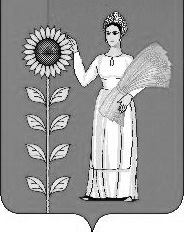 